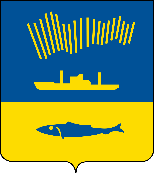 АДМИНИСТРАЦИЯ ГОРОДА МУРМАНСКАПОСТАНОВЛЕНИЕ08.06.2022                                                                                                        № 1501О внесении изменений в постановление администрации города Мурманска от 08.08.2011 № 1386 «Об утверждении административного регламента предоставления муниципальной услуги «Предоставление сведений                       из реестра объектов потребительского рынка города Мурманска»(в ред. постановлений от 17.10.2011 № 1921, от 02.07.2012 № 1441,                                  от 16.04.2013 № 814, от 03.04.2015 № 876, от 21.01.2016 № 87,                                              от 29.05.2017 № 1597, от 06.04.2018 № 965, от 05.06.2018 № 1650,                                        от 18.09.2018 № 3145, от 12.11.2018 № 3886, от 21.01.2019 № 126,                                       от 24.05.2019 № 1798, от 12.08.2020 № 1905)В соответствии с Федеральным законом от 06.10.2003 № 131-ФЗ                        «Об общих принципах организации местного самоуправления в Российской Федерации», Федеральным законом от 27.07.2010 № 210-ФЗ «Об организации предоставления государственных и муниципальных услуг», руководствуясь Уставом муниципального образования городской округ город-герой Мурманск, постановлениями администрации города Мурманска от 26.02.2009 № 321             «О порядке разработки и утверждения административных регламентов предоставления муниципальных услуг в муниципальном образовании город Мурманск», от 30.05.2012 № 1159 «Об утверждении реестра услуг, предоставляемых по обращениям заявителей в муниципальном образовании город Мурманск,  п о с т а н о в л я ю: 1. Внести в постановление администрации города Мурманска                                    от 08.08.2011 № 1386 «Об утверждении административного регламента предоставления муниципальной услуги «Предоставление сведений из реестра объектов потребительского рынка города Мурманска» (в ред. постановлений                    от 17.10.2011 № 1921, от 02.07.2012 № 1441, от 16.04.2013 № 814, от 03.04.2015 № 876, от 21.01.2016 № 87, от 29.05.2017 № 1597, от 06.04.2018 № 965,                                      от 05.06.2018 № 1650, от 18.09.2018 № 3145, от 12.11.2018 № 3886, от 21.01.2019 № 126, от 24.05.2019 № 1798, от 12.08.2020 № 1905) следующие изменения:1.1. В преамбуле слова «Уставом муниципального образования                           город Мурманск» заменить словами «Уставом муниципального образования городской округ город-герой Мурманск».1.2. В пункте 6 слова «Соколова М.Ю.» заменить словами                             «Синякаева Р.Р.».2. Внести в административный регламент предоставления муниципальной услуги «Предоставление сведений из реестра объектов потребительского рынка города Мурманска», утвержденный постановлением администрации                          города Мурманска от 08.08.2011 № 1386 (в ред. постановлений от 17.10.2011                  № 1921, от 02.07.2012 № 1441, от 16.04.2013 № 814, от 03.04.2015 № 876,                           от 21.01.2016 № 87, от 29.05.2017 № 1597, от 06.04.2018 № 965, от 05.06.2018                  № 1650, от 18.09.2018 № 3145, от 12.11.2018 № 3886, от 21.01.2019 № 126,                        от 24.05.2019 № 1798, от 12.08.2020 № 1905), следующие изменения:2.1. Пункт 2.4.1 подраздела 2.4 раздела 2 административного регламента изложить в новой редакции:«2.4.1. Срок предоставления Муниципальной услуги, включающий подготовку результата предоставления Муниципальной услуги и выдачу (направление) его Заявителю, составляет не более семи рабочих дней со дня регистрации в Комитете запроса о предоставлении сведений из Реестра.».2.2. Абзац 4 пункта 2.5.1 подраздела 2.5 раздела 2 административного регламента изложить в новой редакции:«– Уставом муниципального образования городской округ город-герой Мурманск3;».2.3. Пункт 2.7.3 подраздела 2.7 раздела 2 административного регламента изложить в новой редакции:          «2.7.3. Основаниями для отказа в предоставлении Муниципальной услуги являются:- наличие в Запросе, предусмотренном пунктом 2.6.1 настоящего Административного регламента, недостоверных сведений;- отсутствие в Запросе сведений, позволяющих однозначно идентифицировать объект/правообладателя объекта потребительского рынка, в отношении которого необходимо предоставить информацию, содержащуюся в Реестре;- отсутствие в Реестре сведений об объекте/правообладателе объекта потребительского рынка.».2.4. Пункт 2.9.3 подраздела 2.9 раздела 2 административного регламента изложить в новой редакции:«2.9.3. Помещения, в которых осуществляется прием граждан по вопросам предоставления Муниципальной услуги, должны быть оборудованы информационной табличкой с указанием фамилии, имени, отчества и должности лица, осуществляющего прием.».2.5. Пункт 3.3.2 подраздела 3.3 раздела 3 административного регламента изложить в новой редакции:«3.3.2. Исполнитель рассматривает Запрос и в срок не позднее трех рабочих дней со дня его регистрации выносит решение о предоставлении Муниципальной услуги в случае отсутствия оснований для отказа в предоставлении Муниципальной услуги, указанных в пункте 2.7.3 настоящего Административного регламента, либо мотивированное решение об отказе в предоставлении Муниципальной услуги.».2.6. Пункт 3.4.2 подраздела 3.4 раздела 3 административного регламента изложить в новой редакции:«3.4.2. Исполнитель в течение одного рабочего дня с даты принятия решения о предоставлении Муниципальной услуги либо решения об отказе в предоставлении Муниципальной услуги готовит ответ о предоставлении сведений из Реестра или Уведомление об отказе и передает документ на подпись председателю Комитета либо лицу, исполняющему его обязанности.».2.7. Пункт 3.4.4 подраздела 3.4 раздела 3 административного регламента изложить в новой редакции:«3.4.4. Муниципальный служащий Комитета, ответственный                                     за делопроизводство, в срок не позднее двух рабочих дней со дня получения подписанного ответа о предоставлении сведений из Реестра или Уведомления об отказе от председателя Комитета либо лица, исполняющего его обязанности, регистрирует его и выдает (направляет) Заявителю одним из способов, указанных в Запросе (лично на руки, по электронной почте, почтовым отправлением).».2.8. Приложение № 3 к административному регламенту изложить в новой редакции согласно приложению к настоящему постановлению.3. Отделу информационно-технического обеспечения и защиты информации администрации города Мурманска (Кузьмин А.Н.) разместить настоящее постановление с приложением на официальном сайте администрации                             города Мурманска в сети Интернет.4. Редакции газеты «Вечерний Мурманск» (Хабаров В.А.) опубликовать настоящее постановление с приложением.5. Настоящее постановление вступает в силу со дня официального опубликования.6. Контроль за выполнением настоящего постановления возложить на заместителя главы администрации города Мурманска Синякаева Р.Р.Временно исполняющий полномочияглавы администрации города Мурманска                                       В.А. Доцник Приложениек постановлению администрации города Мурманскаот 08.06.2022 № 1501                                                                                Приложение № 3к административному регламентуЗапрос о предоставлении сведений из реестра объектов потребительского рынка города МурманскаОт _______________________________________________________________________                      (полное наименование физического или юридического лица, местонахождение, контактный телефон)Прошу предоставить сведения о _____________________________________________                                                                                     (наименование, местонахождение конкретного объекта/ субъекта, ________________________________________________________________________________________________(кадастровый номер (при наличии), ИНН, характеристики объекта, позволяющие его однозначно определить)из реестра объектов потребительского рынка города Мурманска. Цель использования сведений __________________________________________Примечание: нужное отметить  Выдача сведений из Реестра производится с соблюдением требований законодательства о конфиденциальности.Способ получения ответа (нужное отметить):    ________________              ___________________________                _____________________________          (дата)                                               (подпись)                                        (расшифровка подписи)__________________________________лично на рукипочтовым отправлением___________________________________________________________________                                                                                (индекс, почтовый адрес)                                                                                (индекс, почтовый адрес)по электронной почте __________________________________________________________                                                                               (адрес электронной почты)